12.06.2019ŞTIREComisia Europeană recrutează specialiști în drept și finanțeOficiul European pentru Selecția Personalului (EPSO) informează că instituțiile Uniunii Europene caută specialiști (AD 7) în următoarele domenii: 1. Dreptul concurenței 2. Drept financiar 3. Dreptul Uniunii Economice și Monetare 4. Normele financiare aplicabile bugetului UE 5. Protecția monedelor euro împotriva falsificării Atribuţiile principale ale specialiștilor în dreptul concurenței: efectuarea de anchete de piațărealizarea analizelor juridicereprezentarea acestui serviciu în cadrul proceselor judecate de instanțele Uniunii Europene Atribuţiile principale ale specialiștilor în dreptul financiar:elaborarea și negocierea legislațieiverificarea conformității legislațiilor naționale cu dreptul UE Atribuţiile principale ale specialiștilor în dreptul Uniunii Economice și Monetare:participarea la pregătirea raportului de convergență pentru procesele de aderare la zona euro participarea la negocierile de aderare la UE în ceea ce privește Uniunea Economică și MonetarăAtribuţiile principale ale specialiștilor în normele financiare aplicabile bugetului UE și protecția monedelor euro împotriva falsificării:consilierea departamentelor Comisiei, a instituțiilor și a organelor UE în ceea ce privește punerea în aplicare și interpretarea Regulamentului financiaranalize tehnice ale monedelor suspectate că ar fi falsificate, pregătirea de informații referitoare la monedele euro falsificate, în vederea utilizării acestor date de către autoritățile de asigurare a respectării legii și facilitarea punerii în aplicare a legislației UE în domeniul protecției monedei euro împotriva fraudei și a falsificării   Condiții de aplicare: cetățean al Uniunii Europene. titular al unei diplome universitare de absolvire a studiilor cu durata de cel puțin 3 ani.6-9 ani de experiență profesională în domeniupentru domeniile drept financiar și dreptul Uniunii Economice și Monetare este necesară o diplomă universitară de absolvire de studii de dreptcunoașterea temeinic a uneia dintre cele 24 de limbi ale UE, precum și cunoașterea la un nivel satisfăcător al uneia dintre următoarele limbi: engleza, franceza, germana sau italianaPentru informații detaliate cu privire la calificările și experiența de lucru cerute, la procedura de selecție și la modalitățile de depunere a candidaturii, vă rugăm să consultați: specialists-law-finance.eu-careers.eu și link-ul: https://www.youtube.com/watch?v=H_KwQ0Lhh_M. Termenul limită pentru depunerea candidaturilor este 9 iulie 2019, ora 12.00 PM - ora Bruxelles-ului.Referință: EPSO/AD/374/19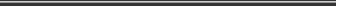  Direcţia Comunicare şi Relaţii Internaţionale comunicare@anfp.gov.ro Tel. 0374 112 749